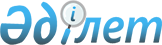 О государственных закупках, имеющих важное стратегическое значениеПостановление Правительства Республики Казахстан от 2 декабря 2005 года N 1189

      В   соответствии с подпунктом 5) пункта 1  статьи 21  Закона Республики Казахстан от 16 мая 2002 года "О государственных закупках" (далее - Закон) Правительство Республики Казахстан  ПОСТАНОВЛЯЕТ: 

      1. Определить товарищество с ограниченной ответственностью "МIB" ("МИБ") поставщиком цифровой системы оптимизации и учета обслуживания населения для функционирования центров обслуживания населения, закупка которой имеет важное стратегическое значение. 

      2.   Министерству юстиции Республики Казахстан в установленном 

законодательством порядке обеспечить: 

      заключение договора о государственных закупках с юридическим лицом, указанным в пункте 1 настоящего постановления, в пределах средств, предусмотренных в республиканском бюджете на 2005 год в сумме 14158000 (четырнадцать миллионов сто пятьдесят восемь тысяч) тенге; 

      соблюдение принципа оптимального и эффективного расходования денег, используемых в соответствии с настоящим постановлением, а также выполнение пунктов 3, 4 статьи 21 Закона; 

      принятие иных мер, вытекающих из настоящего постановления. 

      3. Настоящее постановление вводится в действие со дня подписания.       Премьер-Министр 

      Республики Казахстан 
					© 2012. РГП на ПХВ «Институт законодательства и правовой информации Республики Казахстан» Министерства юстиции Республики Казахстан
				